Задание 3. Ребята, а сегодня вы попробуете себя в роли шифровальщика. Задания сложные, но вы с ним справитесь. Итак, приступим.Прочитай слово по первым буквам названий картинок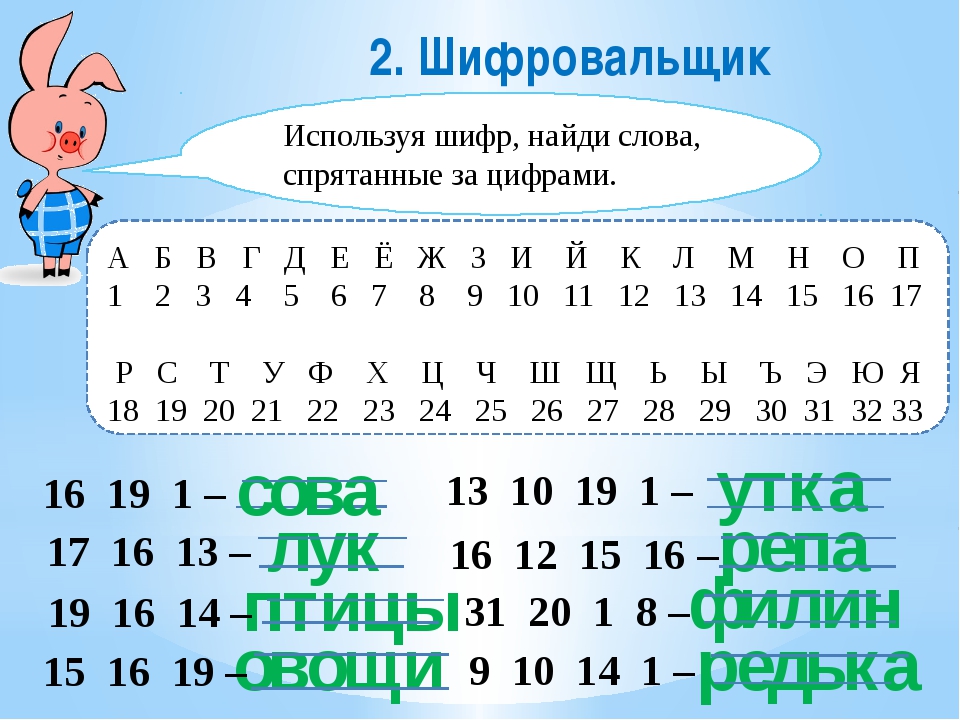 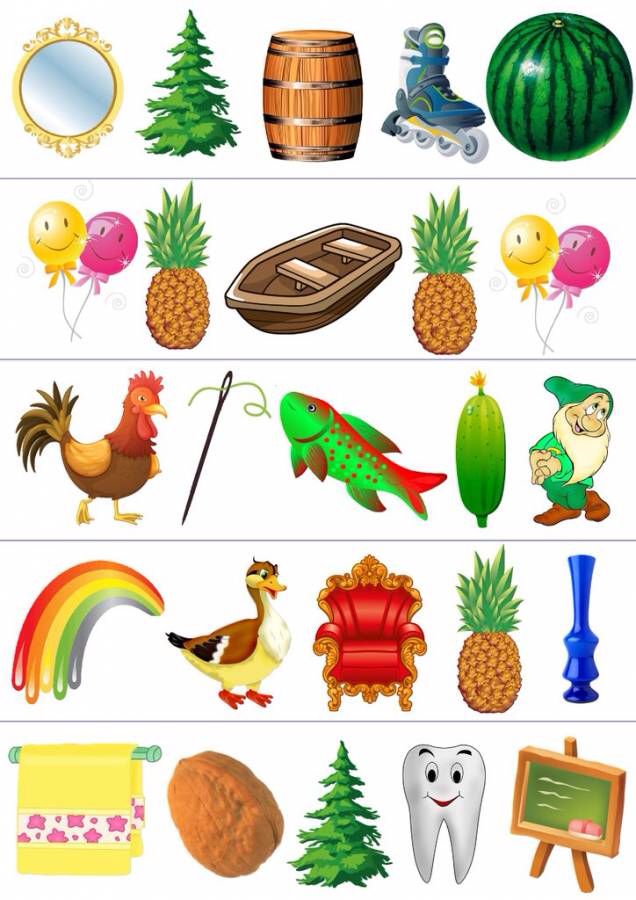 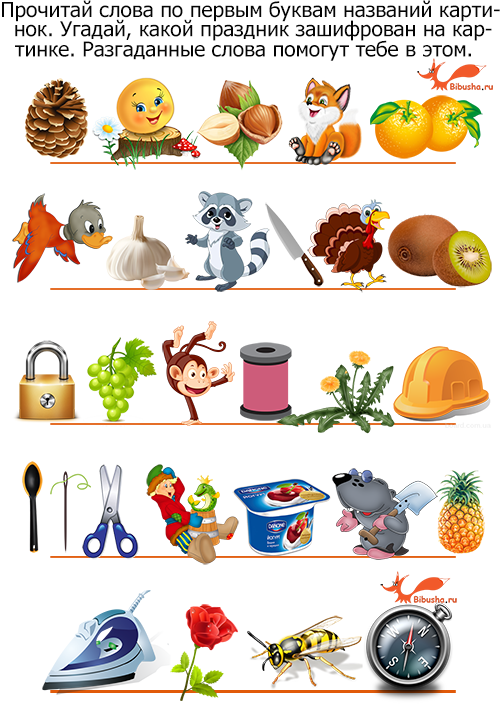 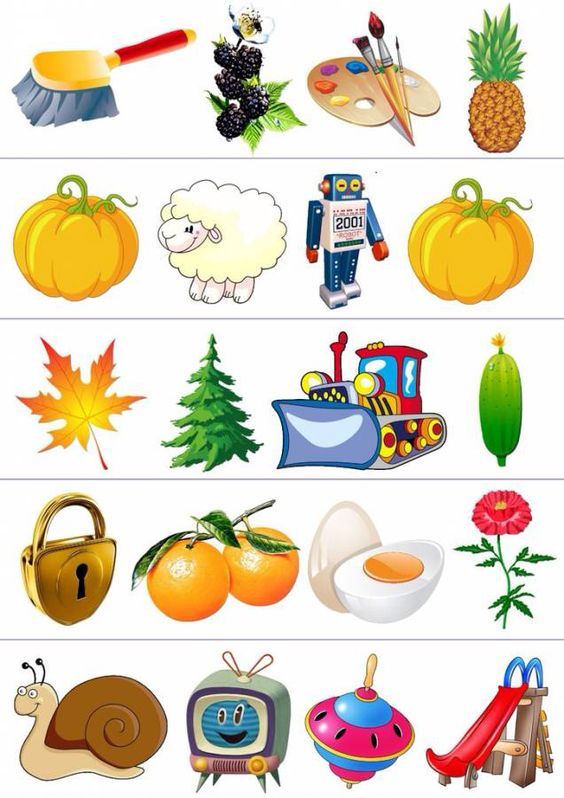 1916131562515133191019206141